Figure9 – Percent difference between georeferenced and geocoded Twitter Decahose tweets 10/23/2012 to 11/30/2012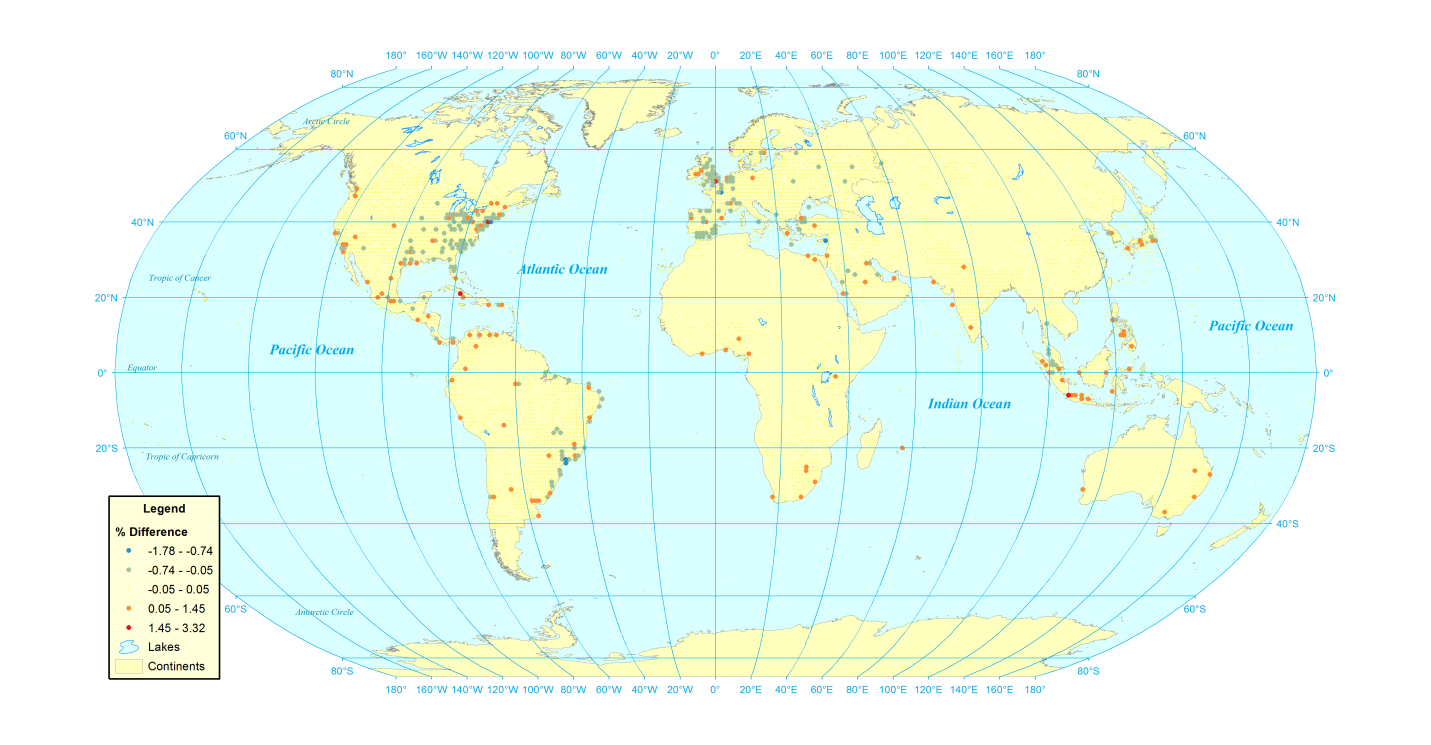 